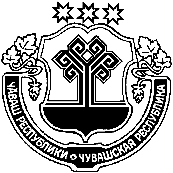 
О    мерах по предупреждению чрезвычайных            ситуацийи   обеспечению        пожарной   безопасности      в          периодновогодних и рождественских праздниковРуководствуясь  Постановлением Правительства  РФ от 30.12.2003  № 794 « О единой государственной системе предупреждения и ликвидации чрезвычайных  ситуаций», Федеральными законами  № 69-ФЗ от 21.12.1994  «О пожарной безопасности»,  № 131-ФЗ от 06.10.2003 «Об общих принципах организации местного самоуправления в Российской Федерации», на основании письма начальника Отделения надзорной деятельности  и профилактической работы по Аликовскому району  №  222-2-8-13   от  09.12.2019 года «Об обеспечении пожарной безопасности в период проведения  Новогодних  и Рождественских праздников,  администрация Яндобинского сельского поселения  Аликовского района 
ПОСТАНОВЛЯЕТ:1. На период с 30 декабря 2019 года по 8 января 2019 года организовать дежурство ответственных работников администрации Яндобинского сельского поселения2. В соответствии с «Правилами противопожарного режима в Российской Федерации", утвержденными постановлением Правительства Российской Федерации N 390 от 25.04.2012 года, руководителям учреждений,- организовать проведение инструктажей с лицами, ответственными за работу отопительных устройств, ответственными работниками культуры за проведение праздничных новогодних и рождественских мероприятий;- обеспечить   помещения, здания, сооружения и территории объектов первичными средствами пожаротушения, противопожарным запасом воды, произвести очистку территории от горючего мусора, провести осмотр имеющейся пожарной техники, при необходимости привести в исправное техническое состояние;- запретить использование нагревательных электроприборов самодельного производства;                                                                                                    -обеспечить возможность быстрого использования запасных эвакуационных выходов (не загромождать проходы, не закрывать двери наглухо) в помещениях с массовым пребыванием людей.  На закрепленной территории регулярно производить очистку от снега путей подъезда и проезда для пожарной техники; - в период проведения праздничных мероприятий на каждом объекте назначить ответственных за соблюдение правил пожарной безопасности;- запретить устройство фейерверков и других световых пожароопасных эффектов с использованием пиротехнических изделий внутри помещений учреждений, зданий, сооружений любого функционального назначения, находящихся на территории сельского поселения;- принять меры по обеспечению объектов и населенных пунктов средствами пожаротушения, включая пожарную автомашину; - обеспечить подъезды к пожарным гидрантам и пожарным водоемам; - запретить проведение на территории поселения массовых мероприятий в помещениях с менее, чем двумя эвакуационными выходами, а также в зданиях с решетками на окнах.3. Организовать разъяснительную и информационную работу с руководителями и устроителями новогодних праздников о мерах пожарной безопасности при организации праздничных мероприятий.4. Контроль исполнения постановления оставляю за собой.5.Настоящее постановление вступает в силу с момента его официального опубликования и подлежит размещению на официальном сайте администрации Яндобинского сельского поселения.Глава Яндобинского сельского поселения Аликовского района                                                                      Л.П. МукинЧУВАШСКАЯ РЕСПУБЛИКА АЛИКОВСКИЙ РАЙОНЧĂВАШ РЕСПУБЛИКИЭЛЕК РАЙОНĚ АДМИНИСТРАЦИЯЯНДОБИНСКОГО СЕЛЬСКОГО ПОСЕЛЕНИЯ          ПОСТАНОВЛЕНИЕ«10» декабря  2019    № 94Юнтапа салиЮНТАПА ЯЛ АДМИНИСТРАЦИПОСЕЛЕНИЙĚ ЙЫШĂНУ«10» декабря  2019  № 94село Яндоба